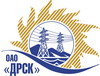 Открытое акционерное общество«Дальневосточная распределительная сетевая  компания»ПРОТОКОЛ ПЕРЕТОРЖКИСпособ и предмет закупки: право заключения Договора на выполнение работ: «Монтаж систем охраны базы АРРС "Центральный" г. Алдан» для нужд филиала ОАО «ДРСК» «Южно-Якутские ЭС». Плановая стоимость: 627 000,00 руб. без НДСПРИСУТСТВОВАЛИ: два члена постоянно действующей Закупочной комиссии 2-го уровня. ВОПРОСЫ ЗАСЕДАНИЯ ЗАКУПОЧНОЙ КОМИССИИ:К процедуре переторжки было допущено 4 участников: ООО «Прометей» г. Благовещенск, ООО «Универсал-ДВ» г. Хабаровск, ИП Чертоплясов А.М. г. Алдан, ООО ЧОП «Флагман» г. Алдан.В ходе проведения процедуры переторжки было получено 2 (два) предложения, конверты с которыми были присланы в адрес секретаря Закупочной комиссии. Дата и время начала процедуры вскрытия конвертов с предложениями участников по переторжке: 15:00 15.04.2013Место проведения процедуры вскрытия конвертов с предложениями участников: 675000 г. Благовещенск, ул. Шевченко 28, каб. 244.В конвертах обнаружены предложения следующих участников запроса предложений:РЕШИЛИ:Утвердить протокол переторжки№        -УТПиРг. Благовещенск________.04. 2013 г.№п/пНаименование Участника закупки и его адрес Общая цена заявки до переторжки, руб. без НДСОбщая цена заявки после переторжки, руб. без НДСООО «Прометей» г. Благовещенск505 042,46505 042,46ИП Чертоплясов А.М. г. Алдан620 030,00516 428,00Ответственный секретарь________________________О.А.Моторина